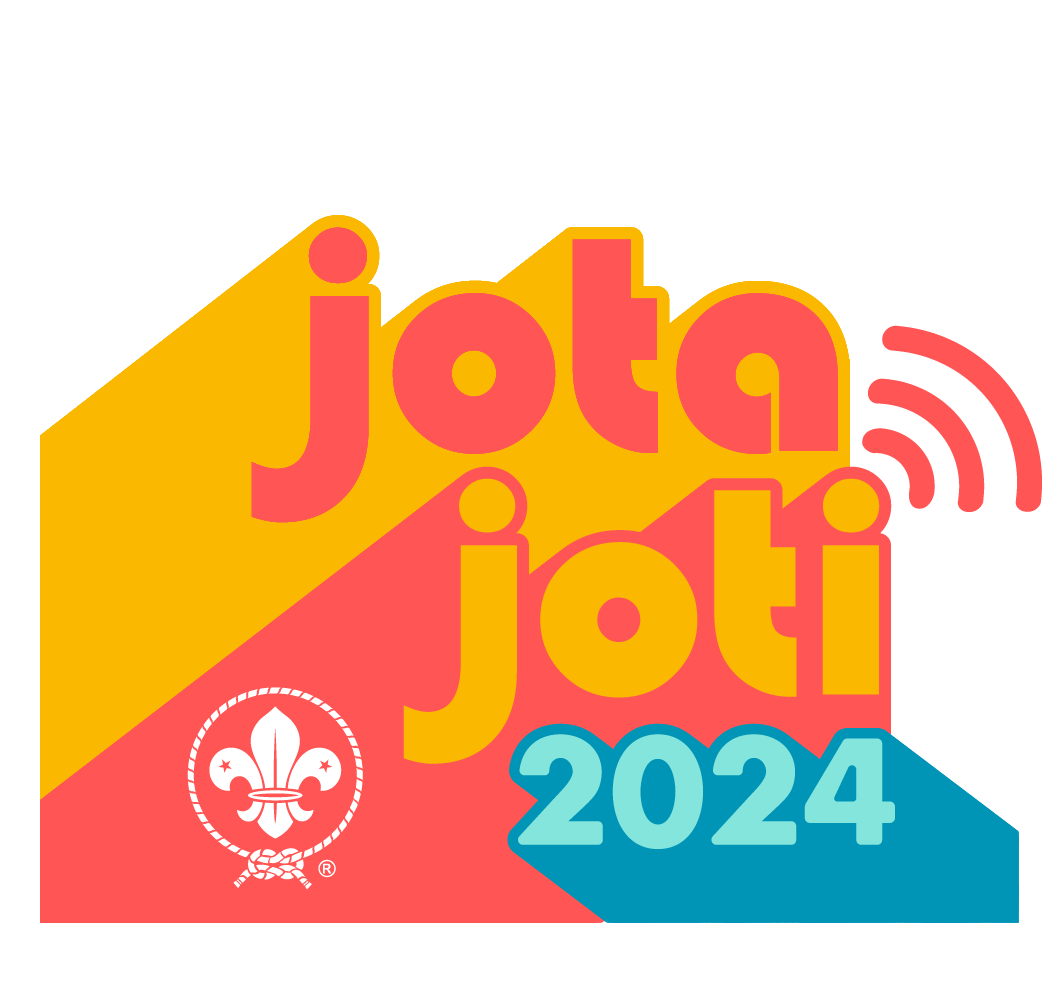 ACTIVITY TemplateNAME OF THE ACTIVITYTOPIC (Environment, peace, Life Skills, Health and Well-being, Fun-Zone, Campfires, Radio, et)AUTHORType (1-Offline ,2- Online3-Virtual/Augmented Reality Activities, 4- Collaborative Activities ,5- Live performance & Cultural Exchanges)SUMMARY OF THE ACTIVITYSDGs: ACTIVITY DEVELOPMENT (describe how the activity should run)RELEVANT INFORMATION (add any content that is useful for the activity)RESOURCES (list all the materials/interactive tools needed to deliver the activity)